	Obec Vohančice, 666 01 Vohančice 29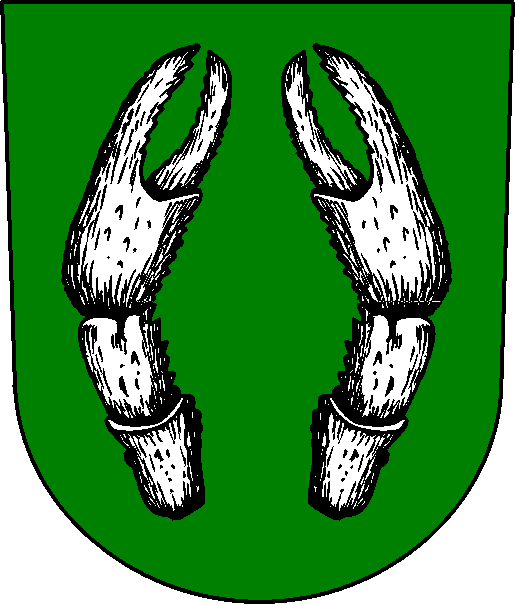 Volba prezidenta České republikyJmenování zapisovatele okrskové volební komise obce Vohančice    V souladu s ustanovením § 14, odst. 1, písm. e) zákona č. 275/2012 Sb., o volbě prezidenta České republiky a o změně a doplnění některých dalších zákonů, ve znění pozdějších předpisů pro volbu prezidenta České republiky, konanou ve dnech 12. a 13. ledna 2018 a případné druhé kolo ve dnech 26. a 27. ledna 2018:jmenuji zapisovatelemokrskové volební komise pro volbu prezidenta, ve volebním okrsku č. 1, v obci Vohančice:paní Marii SOJKOVOU, bytem Deblín 324Ve Vohančicích dne:  29.11.2017Milan Šejnoha, starosta obce   ……………………………………….Zveřejněno na úřední desce dne: 29.11.2017Zveřejněno na elektronické úřední desce dne: 29.11.2017Sejmuto z úřední desky dne: 28.1.2018Sejmuto z elektronické úřední desky dne: 28.1.2018